Об утверждении муниципальной программы Богатыревского сельского поселения «Использование и охрана земель Богатыревского сельского поселения Цивильского района Чувашской Республики на 2021-2025 годы»        В соответствии с Земельным Кодексом Российской Федерации, руководствуясь Уставом Богатыревского сельского поселения Цивильского района Чувашской Республики, Администрация Богатыревского сельского поселения Цивильского района Чувашской Республики П о с т а н о в л я е т:          I. Утвердить прилагаемую муниципальную программу Богатыревского сельского поселения «Использование и охрана земель Богатыревского сельского поселения Цивильского района Чувашской Республики на 2021-2025 годы» (далее – муниципальная Программа).           2.Настоящее постановление вступает в силу после его официального опубликования (обнародования) в периодическом печатном издании «Вестник Богатыревского сельского поселения».Глава администрации Богатыревского сельского                                                                                                                                                                                                       поселения Цивильского района  Чувашской Республики                                                                       А.В. Лаврентьев                                                                                       УТВЕРЖДЕНА                                                                                                    постановлением администрации                                                                                                         Богатыревского сельского поселения                                                                         Цивильского района Чувашской Республики                                    от «18»  мая 2021 г.      №27    МУНИЦИПАЛЬНАЯ ПРОГРАММАБогатыревского сельского поселения «Использование и охрана земель Богатыревского сельского поселения Цивильского района Чувашской Республики на 2021-2025 годы»Паспорт
муниципальной программы Богатыревского сельского поселения «Использование и охрана земель Богатыревского сельского поселения Цивильского района Чувашской Республики на 2021-2025 годы»Раздел 1. Содержание проблемы и обоснование необходимости ее решения программными методами
        Земля - важнейшая часть общей биосферы, использование ее связано со всеми другими природными объектами: водами, лесами, животным и растительным миром, полезными ископаемыми и иными ценностями недр земли. Без использования и охраны земли практически невозможно использование других природных ресурсов. При этом бесхозяйственность по отношению к земле немедленно наносит или в недалеком будущем будет наносить вред окружающей природной среде, приводить не только к разрушению поверхностного слоя земли - почвы, ее химическому и радиоактивному загрязнению, но и сопровождаться экологическим ухудшением всего природного комплекса.       Земля используется и охраняется в Российской Федерации как основа жизни и деятельности народов, проживающих на соответствующей территории. Эта формула служит фундаментом прав и обязанностей государства, занятия общества и землепользователей использованием и охраной земли в соответствии с действующим законодательством.
      Использование значительных объемов земельного фонда в различных целях накладывает определенные обязательства по сохранению природной целостности всех звеньев экосистемы окружающей среды. В природе все взаимосвязано. Поэтому нарушение правильного функционирования одного из звеньев, будь то лес, животный мир, земля, ведет к дисбалансу и нарушению целостности экосистемы. Территории природного комплекса - лесные массивы, водные ландшафты, овражные комплексы, озелененные пространства природоохранные зоны и другие выполняют важнейшую роль в решении задачи обеспечения условий устойчивого развития сельского поселения.               Муниципальная программа Богатыревского сельского поселения «Использование и охрана земель Богатыревского сельского поселения Цивильского района Чувашской Республики на 2021 - 2025 годы» (далее – муниципальная Программа) направлена на создание благоприятных условий использования и охраны земель, обеспечивающих реализацию государственной политики эффективного и рационального использования и управления земельными ресурсами в интересах укрепления экономики сельского поселения.    Нерациональное использование земли, потребительское и бесхозяйственное отношение к ней приводят к нарушению выполняемых ею функций, снижению природных свойств. Охрана земель только тогда может быть эффективной, когда обеспечивается рациональное землепользование.    Проблемы устойчивого социально-экономического развития Богатыревского сельского поселения Цивильского района Чувашской Республики  и экологически безопасной жизнедеятельности его жителей на современном этапе тесно связаны с решением вопросов охраны и использования земель. На уровне сельского поселения можно решать местные проблемы охраны и использования земель самостоятельно, причем полным, комплексным и разумным образом в интересах не только ныне живущих людей, но и будущих поколений. Раздел 2. Цели, задачи и сроки реализации муниципальной Программы          Охрана земель включает систему правовых мер, организационных, экономических и других мероприятий, направленных на рациональное использование, защиту от вредных антропогенных воздействий, а также на воспроизводство и повышение плодородия почв. Система рационального использования земель должна носить природоохранный, ресурсосберегающий характер и предусматривать сохранение почв, ограничения воздействия на растительный и животный мир и другие компоненты окружающей среды.

     Основными целями муниципальной Программы являются: -обеспечение прав граждан на благоприятную окружающую среду;-предотвращение загрязнения, захламления, нарушения земель, других негативных (вредных) воздействий хозяйственной деятельности;-предотвращение развития природных процессов, оказывающих негативное
воздействие на состояние земель (подтопление, эрозия почв и др.);-обеспечение улучшения и восстановления земель, подвергшихся негативному (вредному) воздействию хозяйственной деятельности и природных процессов;-предотвращение загрязнения окружающей среды в результате ведения хозяйственной и иной деятельности на земельный участок;-сохранение плодородия почв.     Основными задачами муниципальной Программы являются:- воспроизводство плодородия земель сельскохозяйственного назначения; -защита земель от водной и ветровой эрозии, селей, подтопления, заболачивания, вторичного засоления, иссушения, уплотнения, загрязнения химическими веществами и микроорганизмами, загрязнения отходами производства и потребления и другого негативного воздействия; -защита сельскохозяйственных угодий от зарастания деревьями и кустарниками, сорными растениями, сохранению достигнутого уровня мелиорации; -борьба с распространением борщевика Сосновского;                                                                     -обеспечение организации рационального использования и охраны земель на территории муниципального образования;                                                                                                                  -сохранение и восстановление зеленых насаждений; инвентаризация земель.
                                      Раздел 3. Ресурсное обеспечение муниципальной Программы    Расходы муниципальной Программы формируются за счет средств  республиканского бюджета Чувашской Республики и местного бюджета сельского поселения.Прогнозируемый объем финансирования муниципальной Программы в 2021–2025 годах составляет 260,0 тыс. рублей, в том числе в:2021 году –  80,0 тыс. рублей;                                                                                                  2022 году –  80,0 тыс. рублей;                                                                                                  2023 году –  80,0 тыс. рублей;                                                                                                 2024 году –  10,0 тыс. рублей;                                                                                                                          2025 году –  10,0 тыс. рублей,из них средства: республиканского бюджета Чувашской Республики – 210,0  тыс. рублей (80,8%), в том числе в:2021 году –  70,0 тыс. рублей;                                                                                                               2022 году –  70,0 тыс. рублей;                                                                                                  2023 году –  70,0 тыс. рублей;                                                                                                 2024 году –  0,0 тыс. рублей;                                                                                                                      2025 году –  0,0 тыс. рублей,местного бюджета сельского поселения – 50,0 тыс. рублей (19,2%), в том числе в:                                                                                              2021 году –  10,0   тыс. рублей;                                                                                                                                    2022 году –  10,0   тыс. рублей;                                                                                                                 2023 году –  10,0   тыс. рублей;                                                                                                                              2024 году –  10,0   тыс. рублей;                                                                                                                2025 году –  10,0   тыс. рублей.                                             Объемы финансирования муниципальной Программы подлежат ежегодному уточнению исходя из реальных возможностей бюджетов всех уровней.Раздел 4. Механизм реализации муниципальной Программы
     Реализация муниципальной Программы осуществляется на основе договоров, заключаемых в установленном порядке муниципальным заказчиком с исполнителями мероприятий Программы, за исключением случаев, предусмотренных действующим законодательством.
     Отбор исполнителей мероприятий муниципальной Программы осуществляется на конкурсной основе в соответствии с законодательством о размещении заказов на поставки товаров, выполнение работ, оказание услуг для муниципальных нужд.
     Механизм реализации муниципальной Программы предусматривает ежегодное формирование рабочих документов: организационного плана действий по реализации мероприятий Программы, плана проведения конкурсов на исполнение конкретных мероприятий Программы, проектов договоров, заключаемых муниципальным заказчиком с исполнителями мероприятий 
    Программы, перечня работ по подготовке и реализации мероприятий Программы конкретными исполнителями с определением объемов и источников финансирования.Раздел 5. Организация контроль за ходом реализации муниципальной Программы
                                                                                                                                                                Контроль за ходом реализации муниципальной Программы осуществляет администрация поселения в соответствии с ее полномочиями, установленными действующим законодательством.Раздел 6. Оценка социально-экономической эффективности реализации
муниципальной Программы    Оценка эффективности реализации Программы осуществляется администрацией Богатыревского  сельского поселения ежегодно, в срок до 1 марта числа месяца, следующего за отчетным периодом в течение всего срока реализации муниципальной Программы.                                                                                                                                                      Оценка эффективности реализации муниципальной Программы должна содержать общую оценку вклада Программы в социально-экономическое развитие Богатыревского сельского поселения.
     Отчет о реализации муниципальной Программы в соответствующем году должен содержать:1) общий объем фактически произведенных расходов, всего и в том числе по источникам финансирования;
2) перечень завершенных в течение года мероприятий по Программе;
3) перечень не завершенных в течение года мероприятий Программы и процент их незавершения;
4) анализ причин несвоевременного завершения программных мероприятий;
5) предложения о привлечении дополнительных источников финансирования и иных способов достижения программных целей либо о прекращении дальнейшей реализации Программы.Раздел 7. Ожидаемые результаты реализации муниципальной Программы   Реализация данной муниципальной Программы будет содействовать упорядочению землепользования, эффективному использованию и охране земель, восстановлению нарушенных земель и повышению экологической безопасности населения поселения и качества его жизни, а также увеличению налогооблагаемой базы.Приложение 1
                                                              к муниципальной программе Богатыревского                                                                                  сельского поселения «Использование и охрана земель                                                           Богатыревского сельского поселения Цивильского района                                                                              Чувашской Республики на 2021-2025 годы»
ПЕРЕЧЕНЬ
основных мероприятий муниципальной программы Богатыревского сельского поселения «Использование и охрана земель Богатыревского сельского поселения Цивильского района Чувашской Республики на 2021-2025 годы»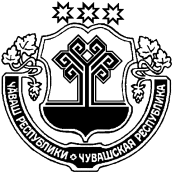 ЧӐВАШ  РЕСПУБЛИКИÇĚРПӲ РАЙОНӖЧУВАШСКАЯ РЕСПУБЛИКА ЦИВИЛЬСКИЙ РАЙОН ПАТĂРЬЕЛ ЯЛ ПОСЕЛЕНИЙĚН АДМИНИСТРАЦИЙĚ ЙЫШАНУ2021ç. çу уйăхĕн 18-мĕшĕ.№27Патӑрьел ялěАДМИНИСТРАЦИЯ БОГАТЫРЕВСКОГО СЕЛЬСКОГО ПОСЕЛЕНИЯ ПОСТАНОВЛЕНИЕ«18» мая 2021 г.№ 27  село БогатыревоОтветственный исполнитель:Администрация Богатыревского сельского поселения Цивильского района Чувашской РеспубликиДата составления проектамуниципальной Программы:                                    23 марта 2021 годаНепосредственный исполнитель                                  муниципальной Программы:                                        Администрация Богатыревского сельского поселения Цивильского района Чувашской РеспубликиЛаврентьев А.В. (тел.: 8 (83545) 63-4-48, e-mail:  zivil_bogat@cap.ru Ответственный исполнитель муниципальной программы:Администрация Богатыревского сельского поселения Цивильского района Чувашской РеспубликиСоисполнители муниципальной программы:Организации, учреждения всех форм собственности, собственники, арендаторы  земельных участков, население сельского поселения (по согласованию)Цели муниципальной программы: Повышение эффективности использования и охраны земель муниципального образования Богатыревского сельского поселения Цивильского района Чувашской Республики в том числе:      1) предотвращение и ликвидация загрязнения, истощения, деградации, порчи, уничтожения земель и почв и иного негативного воздействия на земли и почвы,     2) обеспечение рационального использования земель,     3) восстановление плодородия почв на землях сельскохозяйственного назначения и улучшения земельЗадачи муниципальнойПрограммы:   1) воспроизводство плодородия земель сельскохозяйственного назначения;   2) защита земель от водной и ветровой эрозии, селей, подтопления, заболачивания, вторичного засоления, иссушения, уплотнения, загрязнения химическими веществами и микроорганизмами, загрязнения отходами производства и потребления и другого негативного воздействия;   3) защита сельскохозяйственных угодий от зарастания деревьями и кустарниками, сорными растениями, сохранению достигнутого уровня мелиорации;  4) борьба с распространением борщевика Сосновского;  5) обеспечение организации рационального использования и охраны земель на территории муниципального образованияЦелевые показатели эффективностиреализациимуниципальнойПрограммы: - улучшение качественных характеристик земель сельскохозяйственного назначения;- целевое и эффективное использование земель сельскохозяйственного назначения;- повышение доходов в муниципальный бюджет от уплаты арендной платы и налоговЭтапы и срокиреализации муниципальнойПрограммы:2021-2025 годы,выделение этапов не предусматриваетсяОбъемы и источники финансирования муниципальной Программы:Прогнозируемый объем финансирования муниципальной Программы составляет 260,0 тыс. рублей, в том числе в:2021 году –  80,0 тыс. рублей;                                                        2022 году –  80,0 тыс. рублей;                                                                   2023 году –  80,0 тыс. рублей;                                                           2024 году –  10,0 тыс. рублей;                                                                 2025 году –  10,0 тыс. рублей, из них средства: республиканского бюджета Чувашской Республики – 210,0  тыс. рублей (80,8%), в том числе в:2021 году –  70,0 тыс. рублей;                                                       2022 году –  70,0 тыс. рублей;                                                        2023 году –  70,0 тыс. рублей;                                                        2024 году –  0,0 тыс. рублей;                                                         2025 году –  0,0 тыс. рублей,   местного бюджета – 50,0 тыс. рублей (19,2%), в том числе в:  2021 году –  10,0   тыс. рублей;                                                         2022 году –  10,0   тыс. рублей;                                                      2023 году –  10,0   тыс. рублей;                                                      2024 году –  10,0   тыс. рублей;                                                      2025 году –  10,0   тыс. рублей                                                                                                                                              Ожидаемыерезультатымуниципальной Программы- Рациональное и эффективное использование и охрана земель;                                                                                               -упорядочение землепользования;                                                   -восстановление нарушенных земель;                                                    -повышение экологической безопасности населения и качества его жизни;                                                                         -повышение доходов в бюджет поселения от уплаты арендной платы и налогов за землю. №п/пНаименование мероприятияОтветственный исполнительСрок исполнения1Инвентаризация земельАдминистрация поселенияпостоянно2Осуществление земельного контроля за использованием земельных участков и соблюдением земельного законодательстваАдминистрация поселенияпостоянно3Осуществление контроля за своевременной уплатой земельного налога и арендной платы за использованием земельных участковАдминистрация поселенияПостоянно4Защита от заражения сельскохозяйственных земель карантинными вредителями и болезнями растений, от зарастания кустарников и сорной травыСобственники и арендаторы земельных участков Постоянно5Борьба с распространением борщевика СосновскогоАдминистрация поселения,собственники и арендаторы земельных участковПостоянно6Организация регулярных мероприятий по очистке территории поселения от мусораАдминистрация поселенияПостоянно7Благоустройство и озеленение территорииАдминистрация поселенияПостоянно8Разъяснение норм земельного законодательства населениюАдминистрация поселенияПостоянно9Проведение мероприятий по благоустройству населенных пунктов (субботников)Организации, учреждения всех форм собственности, населениеАпрель,Октябрьежегодно